                                                                   Edital 05/2023PROGRAMA DE INCENTIVO À FORMAÇÃO EMPREENDEDORA EM LABORATÓRIOS DE EDUCAÇÃO E PRODUÇÃO AGROPECUÁRIA (Estudante Referência)ANEXO I - AUTORIZAÇÃO DOS PAISEu			, portador do CPF	, RG	, Órgão Emissor 	, residente à  	Cidade	,      CEP	,declaro estar ciente que meu filho	participará do Programa de Bolsa de Incentivo à Formação Empreendedora em Laboratórios de Educação e Produção Agropecuária, do Instituto Federal de Educação, Ciência e Tecnologia do Sul de Minas Gerais – Campus Muzambinho no ano de 2023.Muzambinho,	de	de 20	.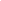 Assinatura do Pai, Mãe ou Responsável